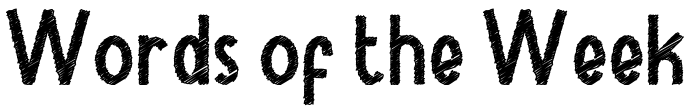 ReceptionSpring 1 Week 4To support your child with their word reading, each week we will be sending home a list of the focus sounds/words that your child has been learning in school in addition to their reading books. Please spend time practising these sounds/words at home.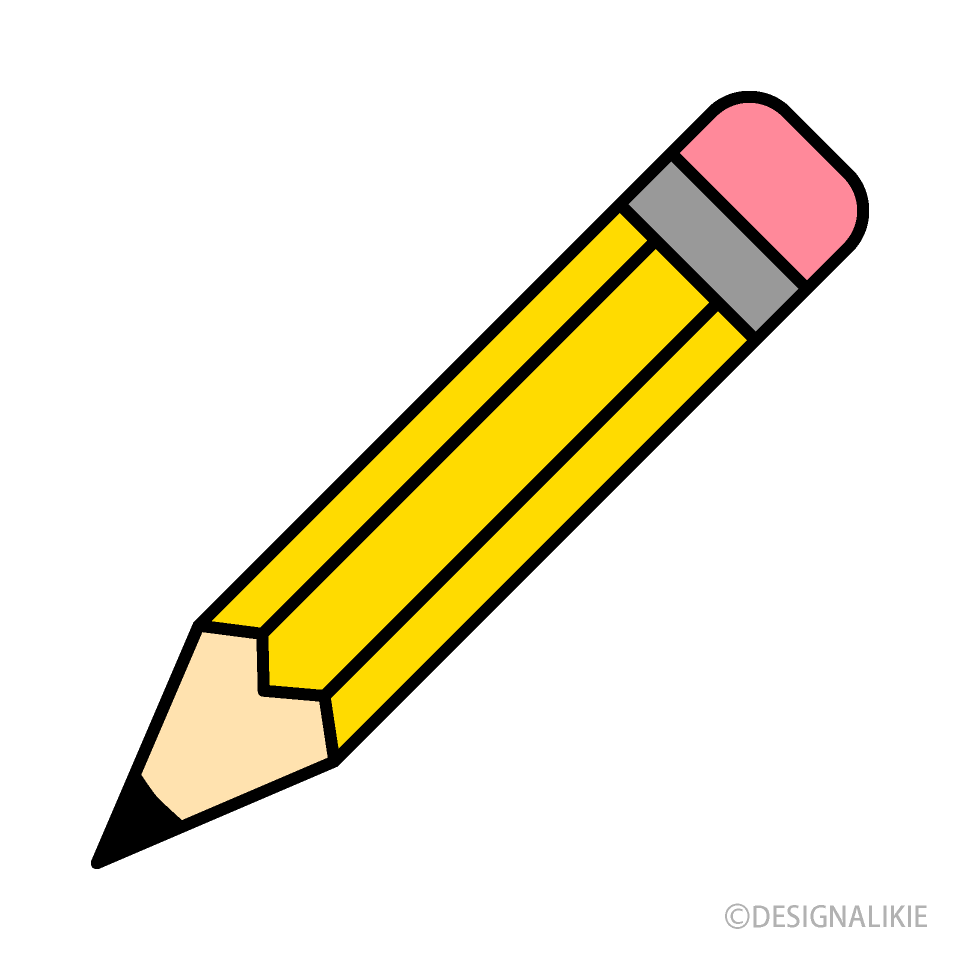 To support your child with their word reading, each week we will be sending home a list of the focus sounds/words that your child has been learning in school in addition to their reading books. Please spend time practising these sounds/words at home.To support your child with their word reading, each week we will be sending home a list of the focus sounds/words that your child has been learning in school in addition to their reading books. Please spend time practising these sounds/words at home.We have learnt the sounds:air    er    Write - Practise your letter formation: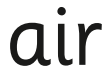 air   airair   air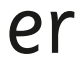 er  er  er  er  er  erWrite - Practise your letter formation:air   airair   airer  er  er  er  er  erWe have learnt to blend the words:airfairhairpairchairladderhammerletterboxerrubberbiggerWrite - Practise your letter formation:air   airair   airer  er  er  er  er  erWrite - Practise your letter formation:air   airair   airer  er  er  er  er  erWe learnt the tricky words: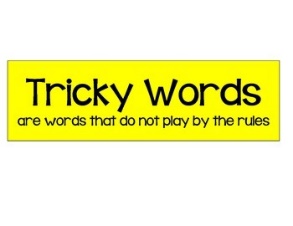 are    sure     pureWrite - Practise your letter formation:air   airair   airer  er  er  er  er  erWrite - Practise your letter formation:air   airair   airer  er  er  er  er  erScan this code using a phone or IPad to watch helpful videos and find downloadable resources linked to the sounds.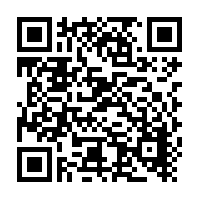 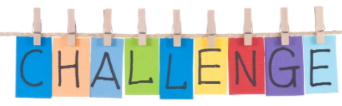 Ask a grown up to read out each of the words to you. Can you hear the sounds and write them to spell each word?Ask a grown up to read out each of the words to you. Can you hear the sounds and write them to spell each word?Please use https://www.phonicsplay.co.uk/ to further reinforce phonics at home. We have been learning phase 2 + phase 3Username: westhampsteadPassword: phonics21Username: westhampsteadPassword: phonics21